4.5.20Dear Parents/ Carers,Year 6 Residential to Cardiff July 2020I hope that you are all keeping well and staying safe. We are all really missing the children and hope that we will see you all very soon, when it is safe to do so, of course.As I told the children before we finished school on Friday 20th March, if possible, we will make every effort to reschedule the trip to Cardiff if we are unable to go on 3rd July, due to the current situation. The Year 6 School Journey is such an important part of the transition process and I would not want our current Year 6 children to miss out on such a wonderful experience together. Therefore, if parents are willing to wait and see how the situation develops, I am happy to do my best to re-book the Cardiff trip at a mutually convenient time in the future. I know the teachers are also very keen that the children enjoy this final trip together. We will also ensure that we mark the end of the children’s time in St Mary’s in the very best way possible, under the circumstances. This will include a Year 6 Leavers’ Mass with families in the Cathedral and a Leavers’ Beach party/ disco (or similar.) I feel very sad that our Year 6 children, the last year group of children that I taught before becoming Headteacher, should feel that they will not get the same memories of the final stage of their time in St Mary’s as previous year groups. As much as the current unprecedented situation is beyond our control, I promise the children that I will do everything possible to make it up to them.As always, if you have any questions or queries, please do not hesitate to contact the school.Take care everyone. Stay safe and God bless.Kindest regards,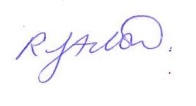 Mrs R F ActonHeadteacher